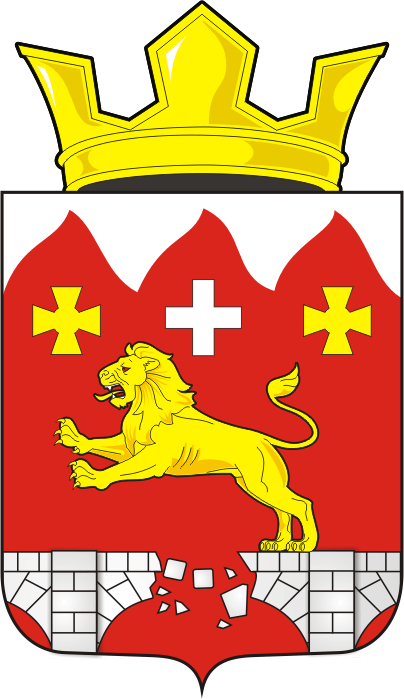 АДМИНИСТРАЦИЯ БУРУНЧИНСКОГО СЕЛЬСОВЕТА САРАКТАШСКОГО РАЙОНА ОРЕНБУРГСКОЙ ОБЛАСТИП О С Т А Н О В Л Е Н И Е    17.04.2024 г                                 с. Бурунча                                              № 19-пОб организации и проведении месячникапо санитарной очистке, благоустройствуи озеленению территории Бурунчинского сельсоветаВ целях наведении порядка на придомовых территориях, общественных местах и производственных участках объявить с 15 апреля по 15 мая 2024 года месячник по санитарной очистке, благоустройству и озеленению  территории Бурунчинского сельсовета:  1. Руководителям учреждений, независимо от форм собственности, домовладельцам  населенных пунктов Бурунча, Новомихайловка с 15 апреля организовать работы по санитарной очистке, благоустройству и озеленению закрепленных и прилегающих территорий.  2. 20 – 21 апреля 2024 года объявить общими субботниками по наведению санитарного порядка на прилегающих территориях и  кладбищах сел.  3. Утвердить план мероприятий месячника по санитарной очистке, благоустройству и озеленению  территории Бурунчинского сельсовета согласно приложению.  4. Настоящее постановление вступает в силу после дня его обнародования и подлежит размещению на официальном сайте сельсовета.  5.  Контроль за исполнением настоящего постановления оставляю за собой.Глава сельсовета:                                                                                А.Н. ЛогиновРазослано: администрации района, прокурору района, руководителям учреждений, старосте Пешкову Ю.Н., места для обнародования, сайт сельсовета. Приложение  к постановлению администрации Бурунчинского сельсовета                                                                                                                                             от 17.04.2024 № 19-пПлан мероприятий по санитарной очистке и благоустройству территории населённых пунктов Бурунчинского сельсовета Саракташского района Оренбургской области№ п/пНаименование мероприятияДата проведенияОтветственные  1.Вопрос проведения месячника по санитарной очистке и благоустройству территории сельсовета рассмотреть на собраниях граждан.апрель Логинов А.Н.2.Принятие мер по проведению месячника с привлечением населения, организаций и предприятий, расположенных на территории Бурунчинского сельсовета, граждан, владеющие домами на правах личной собственности и т. д.) для проведения работ по благоустройству поселения.апрель-май2024 годаАдминистрация, Руководители учреждений, староста с.Новомихайловка3.Проводить информационно - разъяснительную работу среди населения по вопросам проведения благоустройства, озеленения и санитарной очистке  населённых пунктов.апрель-октябрь2024 годаАдминистрация, Руководители учреждений, староста  с. Новомихайловка4.Очистка, ремонт  детских площадок на территории сельсовета.май-июнь 2024 годаАдминистрация, староста с. Новомихайловка5.Очистка от мусора, озеленение территории МОБУ «Бурунчинская СОШ»май-июль2024 годаМОБУ «Бурунчинская СОШ»6.Благоустройство территории памятника, посвященных событиям ВОВ с. Бурунча. (очистка территории от мусора).апрель-май 2024 годаАдминистрация, Руководители учреждений.7.Принятие мер по ликвидации  несанкционированных свалок и дальнейшее недопущение их образования.апрель – октябрь 2024 годаАдминистрация8.Организация субботников по уборке территории с. Бурунча, с. Новомихайловка.апрель-май 2024 годаАдминистрация, Руководители учреждений, староста с. Новомихайловка.9.Ямочный ремонт асфальтового покрытия  и очистка от мусора придорожных полос.  май-август 2024 годаАдминистрация.10. Обкашивание придомовых территорий поселения, административного центра, стадиона, детской площадки, территорий предприятий и организаций поселения.июнь-август 2024 годаАдминистрация, руководители всех форм собственности поселения, население11.Выявление административных правонарушений правил благоустройства.круглый годАдминистрация12.Предусмотреть  в бюджете сельсовета  денежные средства на реализацию мероприятий по благоустройству территории сельсовета, в том числе на 2025 год.апрель-октябрь2024 годаГлавный бухгалтерадминистрации Десятова Н.Г.